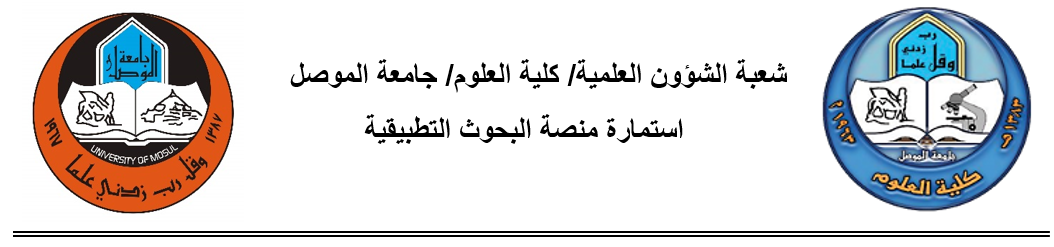 الكلية:         نوع البحث:    عنوان البحث:   صنف البرنامج – البحث:  1-     2-      	    3-    	ملاحظة: عند اختيار صنف البرنامج-البحث ( اذا تم اختيار البرنامج الأول ننتقل الى رقم واحد ونختار من القائمة المنسدلة الصنف الدقيق للبحث وهكذا اذا تم اختيار صنف البرنامج- البحث الثاني ننتقل الى ثانياً ونختار من القائمة المنسدلة الصنف الدقيق للبحث واذا تم اختيار صنف البرنامج-البحث الثالث ننتقل الى ثالثاً ونختار صنف البحث الدقيق. اسم الباحث او الباحثين   الجهة او الجهات المستفيدة:                                   1-                                  2-                                     3-                                      4-                                      5-    خلاصة البحث:الكلفة التخمينية لتمويل تطبيق البحث (بالدينار العراقي):  	ملاحظات حول الكلفة التخمينية لتمويل تطبيق البحث:ملاحظة: يرفق مع الأستمارة قرص CD يحوي نسخة من استمارة منصة البحوث التطبيقية ونسخة من البحث، ملخص البحث او مقترح البحث بشكل ملف pdf على ان لاتزيد سعة الملف عن 10 ميكا كحد اقصى.توقيع الباحث او الباحثين:توقيع اللجنة العلمية في القسم:        توقيع المخول                                                       توقيع مدير الشؤون العلميةتاسم الباحثالشهادةاللقب العلميالبريد الألكتروني12345التسلسلالاسمالتوقيع12345